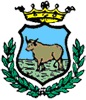 Comune  di  ManzianaProvincia di Romalargo G. Fara, 01 - 00066 Manziana (RM)Servizi SocialiCRITERI E REQUISITI PER RIDUZIONI O ESONERI PAGAMENTO MENSA SCOLASTICA A. S.  2014/2015Si rende noto che con atto deliberativo  n. 237  dell’8/09/2014   ha approvato i creri ed i requisi per le riduzioni o gli esoneri relativi al pagamento della Mensa Scolastica -a. s. 2014/2015- per gli alunni residenti in questo comune e che frequentano le Scuole di Manziana –, come di seguo riportati:Costuisce requiso di accesso al vantaggio economico appartenere al nucleo familiare il cui ISEE non deve superare: € 6.500,00.TABELLA FASCE DI RIDUZIONERiduzione del 20%    nucleo con 2 figli minoriRiduzione del 50%    nucleo con 3 figli minori e nucleo orfanile     Verranno valutati altri casi particolari, segnalati dall’Assistente Sociale, dettagliatamente relazionati, fino a concedere l’esonero totale.     I nuclei che usufruiscono di sussidi economici continuativi saranno esclusi dall’esonero/riduzione del pagamento dal servizio mensa.     Il termine perentorio per la presentazione delle domande è fissato al 15/10/2014 ed i relativi moduli possono essere rirati presso l’Ufficio Protocollo, nei giorni e negli orari di apertura al pubblico, o scaricati sul so internet: www.comune.manziana.roma.itManziana 15/09/2014IL RESPONSABILE DELL’AREA                                                                    IL SINDACODott.ssa Viviana Persiani                                                                                     Bruno BruniL’ASSESSORE AI SERVIZI SOCIALIDott.ssa Eleonora Brini